FORMATIONModule d’Entrée en Formation (MODEF)16 personnes maximumDate : 3 et 4 Octobre Lieu : salle de sports de Bellevigny (ex Saligny)Prix : MODEF : 65€ (50€ frais d’inscription + 15€ repas du dimanche midi / par chèque à l’ordre du Comité de Vendée de Badminton) ou 95€ pour les Licenciés hors VendéePACK MODEF+AB1 : 125€ (Licenciés Vendéens)Durée : 15h  /Repas: Pique-nique samedi midi à la charge des stagiaires / restaurant dimanche midiSamedi : 9h-18h (8h)Dimanche : 9h30-17h30 (7h)Responsable Formation : YOUINOU Romain (Salarié du club de Challans, en Formation DESJEPS)Autres formateurs présents : FRABOULET Edy (Salarié à la Ligue des Pays de la Loire) DUSSUD Maxime (Salarié du Comité de Vendée de Badminton)Logistique à prévoir:Bloc noteOrdinateur portable + clé USB (si disponible)Tenue et chaussures de sportRaquette M’engage uniquement sur la formation MODEFJe soussigné ……………………. m’engage à suivre les 3 week-ends de formation MODEF +AB1 cette saison avec le comité 85 badminton (facultatif mais ouvre droit à une prioritépour l’entrée en formation et un tarif préférentiel à 125€ au lieu de 145€ pour les 3 WE).Inscription et règlement à retourner avant le : 13/09/2020 par mail à maxime.codep85bad@gmail.comDate : 						Signature : 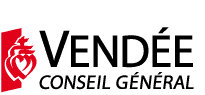 RENSEIGNEMENTSRENSEIGNEMENTSRENSEIGNEMENTSRENSEIGNEMENTSRENSEIGNEMENTSRENSEIGNEMENTSRENSEIGNEMENTSNOMPRÉNOMPRÉNOMPRÉNOMCLUBLICENCELICENCELICENCEADRESSE CODE POSTALVILLEVILLEVILLETELMAILMAILMAILFonction au sein du clubFonction au sein du clubAutres formations suivies : animation, autres sports, bad (SOC…)Autres formations suivies : animation, autres sports, bad (SOC…)Autres formations suivies : animation, autres sports, bad (SOC…)Autres formations suivies : animation, autres sports, bad (SOC…)Autres formations suivies : animation, autres sports, bad (SOC…)Autres formations suivies : animation, autres sports, bad (SOC…)Autres formations suivies : animation, autres sports, bad (SOC…)